De onderstaande lessen zijn de basis voor het onderwerp media.Deze lessen zijn gemaakt voor de groep entree anderstaligen.Vanwege het lage taalniveau van de student is gekozen om de lessen in een interactieve lessentool (lesson up) te plaatsten. Hierdoor worden de lessen minder talig en meer toegankelijk voor de student. Les 1: sociale media 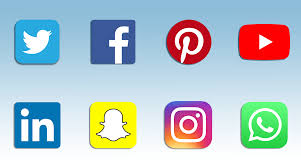 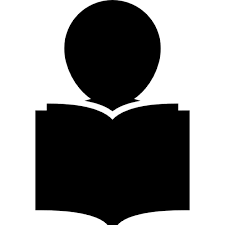 Media zijn middelen waarmee je informatie kunt delen en-of verspreidenSociale media, hiermee kom je in contact met andere mensenVoorbeelden zijn Facebook, Instagram, whats-app, Linked innOpdracht.  wat ga je doen?Noem een aantal sociale mediaZoek op waarvoor de verschillende sociale media worden gebruikt. Welke sociale media gebruik jij regelmatig en waarom gebruik je deze?Schrijf op welke voor en nadelen deze voor jou hebbenWissel de informatie uit samen met een klasgenootNu maak je samen een top drie van voor en nadelen over de sociale media die jullie hebben gekozen. Deze voor en nadelen gaan we bespreken in de klas met (lesson up) het is de bedoeling dat de keuze die je maakt, van jullie allebei is. Je bent het dus met elkaar eens. Tijd: 30 minuten.Opdracht. Wat ga je doen?Je gaat nadenken over welke soorten sociale media er zijn in het land waar jij vandaan komt. Als je zelf uit Nederland komt ga je op zoek via internet naar een land waarvan jij denkt dat ze andere sociale media gebruiken of juist niet. Zijn er verschillen met Nederland en zo ja, welke verschillen zijn er en waarom?Tijd: 30 minuten.Belangrijke woordenRegelmatig= iets dat je vaak doetVoordeel= iets waardoor dingen makkelijker wordenNadeel= iets waardoor dingen moeilijker wordenVerschillen= dingen die anders zijn Les 2: sociale mediaIn de eerste les hebben we gesproken over verschillende soorten sociale media. We weten nu dat de sociale media een grote kracht hebben op mensen. We zouden de sociale media kunnen gebruiken om dingen te veranderen. Opdracht. Welke sociale media vind jij goed en welke zou jij anders willen Hierbij kun je denken aan: veiligheid, het vinden van een baan, relaties, contact met mensen uit jou eigen cultuur/land, regels en wetten enz.Vind jij dat we de sociale media als modeverschijnsel zouden moeten volgen, óf zouden we serieus moeten kijken of we sociale media willen gebruiken en waarom?Hoe zou jij sociale media willen gebruiken om bepaalde dingen te veranderen?Je gaat deze dingen op een groot papier tekenen. Dit papier is zeg maar jouw advies naar de rest van de groep. We gaan deze papieren ophangen en samen bespreken.Tijd: 30 minutenBelangrijke woordenVeranderen= dingen anders doen Modeverschijnsel= iets doen omdat veel mensen het ook doen bijvoorbeeld: kledingAdvies= iets dat jij graag zou willen dat anderen doenDeelgebieden binnen de dimensies kritisch denkenDoen: In dialoog spreken en luisteren naar anderen/ relevante info verzamelenDenken: Analyseren & evalueren denken anderen/redeneren & argumenterenVoelen: je staat open voor andere meningen. Leerdoelen.De student laat zien te kunnen luisteren naar anderen De student toont respect te hebben voor de mening van anderenDe student heeft duidelijk een eigen mening en kan dit onderbouwen